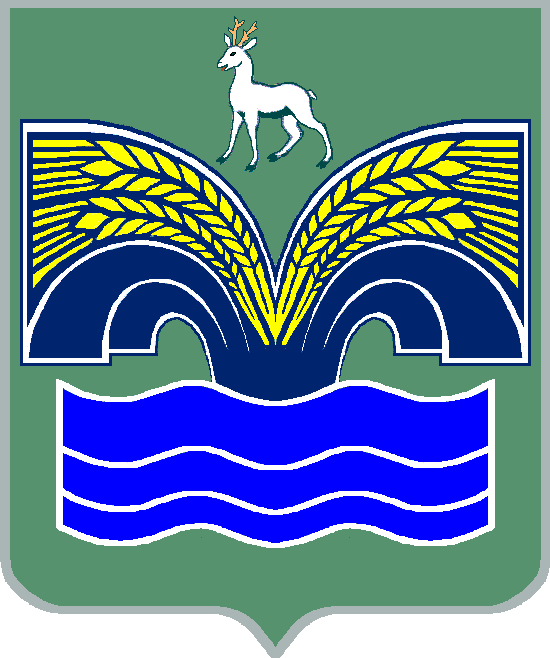 СОБРАНИЕ ПРЕДСТАВИТЕЛЕЙСЕЛЬСКОГО ПОСЕЛЕНИЯ КРАСНЫЙ ЯР МУНИЦИПАЛЬНОГО РАЙОНА КРАСНОЯРСКИЙСАМАРСКОЙ ОБЛАСТИТРЕТЬЕГО СОЗЫВАРЕШЕНИЕ   «10»  октября   2016 г.	   №  55О внесении изменений в Устав сельского поселения Красный Яр муниципального района Красноярский Самарской областиВ соответствии со статьей 44 Федерального закона от 06.10.2003 № 131-ФЗ «Об общих принципах организации местного самоуправления в Российской Федерации», с учетом заключения о результатах публичных слушаний по проекту Устава сельского поселения Красный Яр муниципального района Красноярский Самарской области от 03.10. 2016 года Собрание представителей сельского поселения Красный Яр муниципального района Красноярский Самарской области РЕШИЛО:Внести следующие изменения в Устав сельского поселения Красный Яр муниципального района Красноярский Самарской области от 13.07.2015 № 32 (далее – Устав):1) дополнить ч.1 ст. 8 Устава пунктом 14  следующего содержания:«14) «осуществление мероприятий в сфере профилактики правонарушений, предусмотренных Федеральным законом "Об основах системы профилактики правонарушений в Российской Федерации».2) пункт 3 статьи 41 Устава дополнить новым абзацем вторым следующего содержания:«Кандидатом на должность Главы поселения может быть зарегистрирован гражданин, который на день проведения конкурса не имеет в соответствии с Федеральным законом от 12.06.2002 № 67-ФЗ «Об основных гарантиях избирательных прав и права на участие в референдуме граждан Российской Федерации» ограничений пассивного избирательного права для избрания выборным должностным лицом местного самоуправления.»;3)   абзац второй пункта 3 статьи 41 Устава считать абзацем третьим;4) дополнить пункт 3 статьи 41 Устава абзацами следующего содержания:«Условиями конкурса могут быть предусмотрены требования к профессиональному образованию и (или) профессиональным знаниям и навыкам, которые являются предпочтительными для осуществления Главой поселения полномочий по решению вопросов местного значения.Собранию представителей поселения для проведения голосования по кандидатурам на должность Главы поселения представляется не менее двух зарегистрированных конкурсной комиссией кандидатов.»;Поручить Главе сельского поселения Красный Яр муниципального района Красноярский Самарской области направить настоящее Решение на государственную регистрацию в течение 15 (пятнадцати) дней со дня принятия настоящего Решения.После государственной регистрации вносимых настоящим Решением изменений в Устав сельского поселения Красный Яр муниципального района Красноярский Самарской области осуществить официальное опубликование настоящего Решения в газете «Красноярский вестник».Настоящее решение вступает в силу со дня его официального опубликования.Председатель Собрания представителей сельского поселения Красный Яр муниципального района Красноярский Самарской области _______________ А.С. ЕриловГлава сельского поселенияКрасный Ярмуниципального районаКрасноярский Самарской области_______________ А.Г. Бушов